Forest      Estate Community Hub  Hire Rates for 2020* Terms and conditions applyHourly Hire RatesOne offPrivate eventsEg: parties/clubs/celebrationsRegular Scheduled bookings (10 or more)CommercialBusiness Start-up Package *Main Hall & Kitchen£18£16£25£18Entire Venue (Main hall, kitchen & rear area)£28£26£35£28Half and Full Day RatesMain Hall and KitchenEntire Venue(main hall, kitchen & rear area)Half Day4 hours am or pm£85£120Full Day£145£195Additional Charges for use of equipmentProjector & screen – per day£15Easel and Flipchart pad£10Facilitation boards/screens6 available (W120 cm  x H150 cm )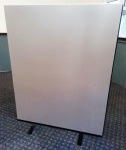 £5 eaTable top boards4 available (180cm x H90cm)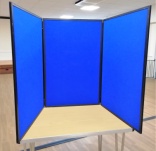 £5 ea